
Образовательный Web-квест как средство активизации учебной деятельности учащихся.Сейчас большинство учащихся свободно пользуются современными информационными технологиями, это упрощает для них процесс поиска информации, обработки ее и предоставления в различных презентативных формах. Поэтому использование в деятельности учеников компьютера как инструмента творческой деятельности способствует достижению нескольких целей:повышение мотивации к самообучению;формирование новых компетенций;реализация креативного потенциала;повышение личностной самооценки;развитие невостребованных в учебном процессе личностных качеств (например, поэтические, музыкальные, художественные способности).Работа учащихся в таком варианте проектной деятельности, как веб-квест, разнообразит учебный процесс, сделает его живым и интересным. А полученный опыт принесет свои плоды в будущем, потому что при работе над этим проектом развивается ряд компетенций:использование ИТ для решения профессиональных задач (в т.ч. для поиска необходимой информации, оформления результатов работы в виде компьютерных презентаций, веб-сайтов, флеш-роликов, баз данных и т.д.);самообучение и самоорганизация;работа в команде (планирование, распределение функций, взаимопомощь, взаимоконтроль);умение находить несколько способов решений проблемной ситуации, определять наиболее рациональный вариант, обосновывать свой выбор;навык публичных выступлений (обязательно проведение предзащит и защит проектов с выступлениями авторов, с вопросами, дискуссиями).Итак, что же такое веб-квест?«Образовательный веб-квест - (webquest) - проблемное задание c элементами ролевой игры, для выполнения которого используются информационные ресурсы Интернета. 
Задание веб-квэста размещается на специальном сайте в Интернете, с которым работают учащиеся, выполняя ту или иную учебную задачу. Разрабатываются такие веб-квесты для максимальной интеграции Интернета в различные учебные предметы на разных уровнях обучения в учебном процессе. Они охватывают отдельную проблему, учебный предмет, тему, могут быть и межпредметными. Например, веб-квест о родном крае. Роли этого квеста: историк, географ, экономист, политик, бизнесмен, хранитель легенд и преданий, библиограф…Различают два типа веб-квестов: для кратковременной (цель: углубление знаний и их интеграция, рассчитаны на одно-три занятия) и длительной работы (цель: углубление и преобразование знаний учащихся, рассчитаны на длительный срок - может быть, на семестр или учебный год). Особенностью образовательных веб-квестов является то, что часть или вся информация для самостоятельной или групповой работы учащихся с ним находится на различных веб-сайтах. Разработчиками веб-квеста как учебного задания является Берни Додж, профессор образовательных технологий Университета Сан-Диего (США). Им определены следующие виды заданий для веб-квестов.Пересказ – демонстрация понимания темы на основе представления материалов из разных источников в новом формате: создание презентации, плаката, рассказа.Планирование и проектирование – разработка плана или проекта на основе заданных условий.Самопознание – любые аспекты исследования личности.Компиляция – трансформация формата информации, полученной из разных источников: создание книги кулинарных рецептов, виртуальной выставки, капсулы времени, капсулы культуры.Творческое задание – творческая работа в определенном жанре - создание пьесы, стихотворения, песни, видеоролика.Аналитическая задача – поиск и систематизация информации.Детектив, головоломка, таинственная история – выводы на основе противоречивых фактов.Достижение консенсуса – выработка решения по острой проблеме.Оценка – обоснование определенной точки зрения.Журналистское расследование – объективное изложение информации (разделение мнений и фактов).Убеждение – склонение на свою сторону оппонентов или нейтрально настроенных лиц.Научные исследования – изучение различных явлений, открытий, фактов на основе уникальных он-лайн источников.Структура веб-квеста, требования к его отдельным элементамЯсное вступление, где четко описаны главные роли участников или сценарий квеста, предварительный план работы, обзор всего квеста.Центральное задание, которое понятно, интересно и выполнимо. Четко определен итоговый результат самостоятельной работы (например, задана серия вопросов, на которые нужно найти ответы, прописана проблема, которую нужно решить, определена позиция, которая должна быть защищена, и указана другая деятельность, которая направлена на переработку и представление результатов, исходя из собранной информации).Список информационных ресурсов (в электронном виде - на компакт-дисках, видео и аудио носителях, в бумажном виде, ссылки на ресурсы в Интернет, адреса веб-сайтов по теме), необходимых для выполнения задания. Этот список должен быть аннотированным.Описание процедуры работы, которую необходимо выполнить каждому участнику квеста при самостоятельном выполнении задания (этапы).Описание критериев и параметров оценки веб-квеста. Критерии оценки зависят от типа учебных задач, которые решаются в веб-квесте.Руководство к действиям (как организовать и представить собранную информацию), которое может быть представлено в виде направляющих вопросов, организующих учебную работу (например, связанных с определением временных рамок, общей концепцией, рекомендациями по использованию электронных источников, представлением "заготовок" веб-страниц и др.).Заключение, где суммируется опыт, который будет получен участниками при выполнении самостоятельной работы над веб-квестом. Иногда полезно включить в заключение риторические вопросы, стимулирующие активность учащихся продолжить свои опыты в дальнейшем.Этапы работы над квестомНачальный этап (командный)Учащиеся знакомятся с основными понятиями по выбранной теме, материалами аналогичных проектов. Распределяются роли в команде: по 1-4 человека на 1 роль. 
Все члены команды должны помогать друг другу и учить работе с компьютерными программами.Ролевой этапИндивидуальная работа в команде на общий результат. Участники одновременно, в соответствии с выбранными ролями, выполняют задания. Так как цель работы не соревновательная, то в процессе работы над веб-квестом происходит взаимное обучение членов команды умениям работы с компьютерными программами и Интернет. Команда совместно подводит итоги выполнения каждого задания, участники обмениваются материалами для достижения общей цели — создания сайта.Задачи:поиск информации по конкретной теме; разработка структуры сайта; создание материалов для сайта; доработка материалов для сайта.Заключительный этапКоманда работает совместно, под руководством педагога, ощущает свою ответственность за опубликованные в Интернет результаты исследования.По результатам исследования проблемы формулируются выводы и предложения. Проводится конкурс выполненных работ, где оцениваются понимание задания, достоверность используемой информации, ее отношение к заданной теме, критический анализ, логичность, структурированность информации, определенность позиций, подходы к решению проблемы, индивидуальность, профессионализм представления. В оценке результатов принимают участие как преподаватели, так и учащиеся путем обсуждения или интерактивного голосования.Реальное размещение веб-квестов в сети позволяет значительно повысить мотивацию учащихся на достижение наилучших учебных результатов.Критерии оценки работ учащихсяОпыт показывает, что самыми суровыми судьями работ являются сами учащиеся. Здесь важно в заключительном этапе, когда производится публичное представление выполненных работ, организовать конструктивное обсуждение. Открытое оценивание собственной работы и работы коллег позволяет учиться быть корректными в высказывании замечаний, определять наиболее интересные находки в выполненных заданиях, формулировать собственные критерии оценивания.В завершении работы над проектом, после подведения итогов, важно использовать материальное и моральное стимулирование высоких результатов.Web-квесты лучше всего подходят для работы в мини-группах, однако существуют и web-квесты, предназначенные для работы отдельных учеников.Дополнительную мотивацию при выполнении web-квеста можно создать, предложив учащимся выбрать роли (например, ученый, журналист, детектив, архитектор и т.п.) и действовать в соответствии с ними: например, если преподаватель предложил роль секретаря Объединенных Наций, то этот персонаж может послать письмо другому участнику (который играет роль президента России, например) о необходимости мирного урегулирования конфликта.
Формы web-квеста также могут быть различными. Приведем наиболее популярные:Создание базы данных по проблеме, все разделы которой готовят ученики.Создание микромира, в котором учащиеся могут передвигаться с помощью гиперссылок, моделируя физическое пространство.Написание интерактивной истории (ученики могут выбирать варианты продолжения работы; для этого каждый раз указываются два-три возможных направления; этот прием напоминает знаменитый выбор дороги у дорожного камня русскими богатырями из былин).Создание документа, дающего анализ какой-либо сложной проблемы и приглашающий учащихся согласиться или не согласиться с мнением авторов.Интервью on-line с виртуальным персонажем. Ответы и вопросы разрабатываются учащимися, глубоко изучившими данную личность. (Это может быть политический деятель, литературный персонаж, известный ученый, инопланетянин и т.п.) Данный вариант работы лучше всего предлагать не отдельным ученикам, а мини-группе, получающей общую оценку (которую дают остальные учащиеся и учитель) за свою работу. Веб-квест «Сложение сил» http://vebqwestf.fnv-site.ru/Веб-квест «История ВТ» http://istoriya-vt.narod.ru/index.htmlРезультаты работы могут быть представлены в виде презентации, схемы. Интересно совместное оформление результатов с помощью специальных сервисов. Wikiwall.ru - удобный веб-сервис для совместной работы, выполненный в виде интерактивной доски, на которой можно размещать блоки текста, картинки и видео, а также рисовать "по клеточкам" линии, схемы произвольно и по точкам.
WikiWall позволяет создавать whiteboard без регистрации и приглашать собеседников для одновременной совместной работы просто отправив им UR, например, по электронной почте или с помощью интернет-мессенджера.На свободном поле стенгазеты можно разместить текстовый фрагмент внутри текстового прямоугольного блока, а также видео из Сети и картинки в форматах JPG, GIF, PNG. Все блоки, размещаемые на стенгазете, получают свой номер - по порядку их размещения на сайте. Блоки можно перетаскивать по странице, менять их размер. Кроме того, на панели инструментов стенгазеты размещены кнопки доступа к другим функциям. Например, здесь есть инструменты рисования - карандаш, линейка, резинка. С помощью кнопки "Смотреть" можно открыть созданную страницу в режиме просмотра - редактирование страницы не будет доступно.Особенность WikiWall состоит в наличии элементов wiki-функционала. Пользователям проекта доступна возможность сохранения версий документа. При этом нужно указать имя версии и кнопка для доступа к ней появится на панели инструментов. Для каждой версии можно будет просмотреть состояние стенгазеты, сделать "откат" истории изменений или удалить версию из общего списка.Разные пользователи могут сохранять разные версии документа. 
Twiddla - это онлайн сервис для совместной работы. Twiddla позволяет размещать на рабочей поверхности текст, иллюстрации, математические формулы; встраивать документы, виджеты и html-код; общаться при помощи чата, в том числе и звукового. Также, в Twidlaсть возможность совместного просмотра веб-сайтов в режиме онлайн. Более того, на интернет страничках Вы можете делать свои пометки, которые видны тем, с кем Вы совместно работаете в Twiddla.Для начала работы необходимо пройти по этой ссылке и нажать на кнопочку "Go" (Start a new meeting). Вот и все, перед Вами рабочий лист: работайте, приглашайте соавторов, общайтесь в чате. Для приглашения соавторов необходимо нажать на эту кнопку  ("Invite") и вписать адреса электронной почты тех, кого Вы приглашаете совместно работать. Или Вы делитесь ссылкой (размещаете, например, ее на своем блоге), пройдя по которой желающие попадают в Вашу комнату Twiddla.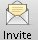 Итак, веб-квест, используя информационные ресурсы Интернет и интегрируя их в учебный процесс, помогает эффективно решать целый ряд практических задач:Участник квеста учится выходить за рамки содержания и форм представления учебного материала преподавателем. Создает возможность развитию навыков общения Интернета, тем самым, реализуя основную функцию– коммуникативную.   Веб – квест  поддерживает обучение на уровне мышления, анализа, синтеза и оценки Участник квеста получает дополнительную возможность профессиональной экспертизы своих творческих способностей и умений; Участник квеста учится использовать информационное пространство сети Интернет для расширения сферы своей творческой деятельности; Размещение Web-квестов в реальной сети позволяет значительно повысить мотивацию учащихся для достижения наилучших учебных результатов.ОтличноХорошоУдовлетворительноПонимание заданияРабота демонстрирует точное понимание заданияВключаются как материалы, имеющие непосредственное отношение к теме, так и материалы, не имеющие отношения к ней; используется ограниченное количество источников.Включены материалы, не имеющие непосредственного отношения к теме; используется один источник, собранная информация не анализируется и не оценивается.Выполнение заданияОцениваются работы разных периодов; выводы аргументированы; все материалы имеют непосредственное отношение к теме; источники цитируются правильно; используется информация из достоверных источников.Не вся информация взята из достоверных источников; часть информации неточна или не имеет прямого отношения к теме.Случайная подборка материалов; информация неточна или не имеет отношения к теме; неполные ответы на вопросы; не делаются попытки оценить или проанализировать информацию.Результат работыЧеткое и логичное представление информации; вся информации имеет непосредственное отношение к теме, точна, хорошо структурирована и отредактирована. Демонстрируется критический анализ и оценка материала, определенность позиции.Точность и структурированность информации; привлекательное оформление работы. Недостаточно выражена собственная позиция и оценка информации. Работа похожа на другие ученические работы.Материал логически не выстроен и подан внешне непривлекательно; не дается четкого ответа на поставленные вопросы.Творческий подходПредставлены различные подходы к решению проблемы. Работа отличается яркой индивидуальностью и выражает точку зрения микрогруппы.Демонстрируется одна точка зрения на проблему; проводятся сравнения, но не делаются выводов.Студент просто копирует информацию из предложенных источников; нет критического взгляда на проблему; работа мало связана с темой веб-квеста.